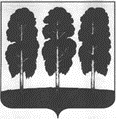 АДМИНИСТРАЦИЯ БЕРЕЗОВСКОГО РАЙОНАХАНТЫ-МАНСИЙСКОГО АВТОНОМНОГО ОКРУГА – ЮГРЫРАСПОРЯЖЕНИЕ  от  05.07.2023			        		                         	                              № 483-рпгт. БерезовоО признании утратившими силу некоторых муниципальных правовых актов администрации Березовского районаВ целях приведения муниципальных правовых актов в соответствие с действующим законодательством:1. Распоряжение администрации Березовского района от 04.03.2022 № 143-р «Об утверждении публичной декларации о результатах реализации мероприятий муниципальной программы «Развитие культуры в городском поселении Березово» признать утратившим силу.2. Разместить настоящее распоряжение на официальном сайте органов местного самоуправления Березовского района.3. Настоящее распоряжение вступает в силу после его подписания. И.о. главы района                                                                                      Г.Г. Кудряшов